Президентом Российской Федерации В.В. Путиным в Послании  Федеральному Собранию РФ 1 марта 2018 года поставлена проблема работы по поддержке талантливых и одаренных детей.Национальный общественный комитет «Российская семья», Российский государственный социальный университет, Союз женщин России при активном участии Всероссийских общественных организаций Международной  Ассамблеи столиц и крупных городов, Ассамблеи народов России  проводят XV Международный конгресс «Российская семья» на тему «Семья и одаренные дети – вектор развития российского общества», который состоится с 17 по 18 мая 2018 года в городе Москве. Конгресс проводится при поддержке Комиссии Общественной палаты РФ по социальной политике, трудовым отношениям, взаимодействию с профсоюзами и поддержке ветеранов. Конгресс поддерживают также Совет Федерации ФС РФ и Государственная Дума Российской Федерации.   В мероприятиях Конгресса примут участие представители федеральных и региональных  органов государственной власти, общественных и международных организаций, национальных диаспор, ученых, представителей  научных и образовательных центров, а, самое главное, одаренные и талантливые дети из регионов России, а также  их родители. Именно эта категория детей определит будущий облик России, а их семейное воспитание имеет большое значение для развития нашей страны.Внимание Конгресса будет уделено проблемам совершенствования механизмов и условий для выявления и оптимального развития одаренных детей в современном обществе при поддержке семьи.Планируется проведение пленарного заседания в Общественной палате РФ по адресу Миусская площадь, д.7, стр.1  и  работа 4 секций:- «Формирование творческой среды в семье и ее влияние на потенциал развития детей»,  Союз женщин России, Глинищевский пер.,д.6, актовый зал- «Национальные семейные традиции – основа воспитания одаренных детей», Московский дом национальностей, ул. Н. Басманная, д.4- «Взаимодействие семьи и образовательных организаций в поддержке творческого потенциала детства», Российский государственный социальный университет , ул. Вильгельма Пика, д.4- «Роль государственной политики в поддержке семей с одаренными детьми», Институт социальной инженерии Российского государственного университета им. А.Н. Косыгина, ул. Садовническая, д. 33, стр.1Приглашаем Вас  принять участие в работе пленарного заседания Конгресса и его секций. Просим также до 15 апреля с.г.  сообщить тему Вашего выступления для включения в Программу Конгресса. Планируется публикация его материалов с размещением в РИНЦ.Бронирование гостиницы (предположительно гостиница «Байкал» по адресу  ул. Сельскохозяйственная, д.15\1) после поступления заявок на участие в Конгрессе. Оплата за счет командирующей организации.Начало работы Конгресса 17.05.2018 г. в 10-00 (регистрация с 9-30) в здании Общественной палаты РФ по адресу  Миусская площадь, д.7, стр.1                                     Завершение работы Конгресса 18.05.2018 г. в 15-00.Координатор по вопросам организации Конгресса в Москве  Шелкова Наталия Михайловна, генеральный директор  НОК «Российская семья»; тел.: +7(916)941-49-29. О Вашем участии  в Конгрессе просим сообщить до 15 апреля с.г. в оргкомитет.Контактные телефоны оргкомитета: +7(495) 650-77-30; +7(916)941-49-29.           E-mail: nok-family@yandex.ru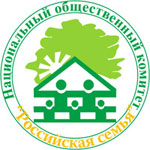 НАЦИОНАЛЬНЫЙ ОБЩЕСТВЕННЫЙ КОМИТЕТ           «РОССИЙСКАЯ СЕМЬЯ»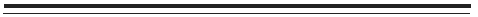         125009 г. Москва, Глинищевский пер., 6, офис 70. Тел.: +7(495) 650-77-30        Сайт: http://nok-semya.ru                                 E-mail: nok-family@yandex.ruС уважением,Председатель оргкомитета,Президент НОК «Российская семья», доктор политических наук, профессор, Лауреат премии Правительства РФ в области образования.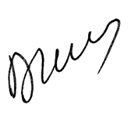 Г.И. Климантова